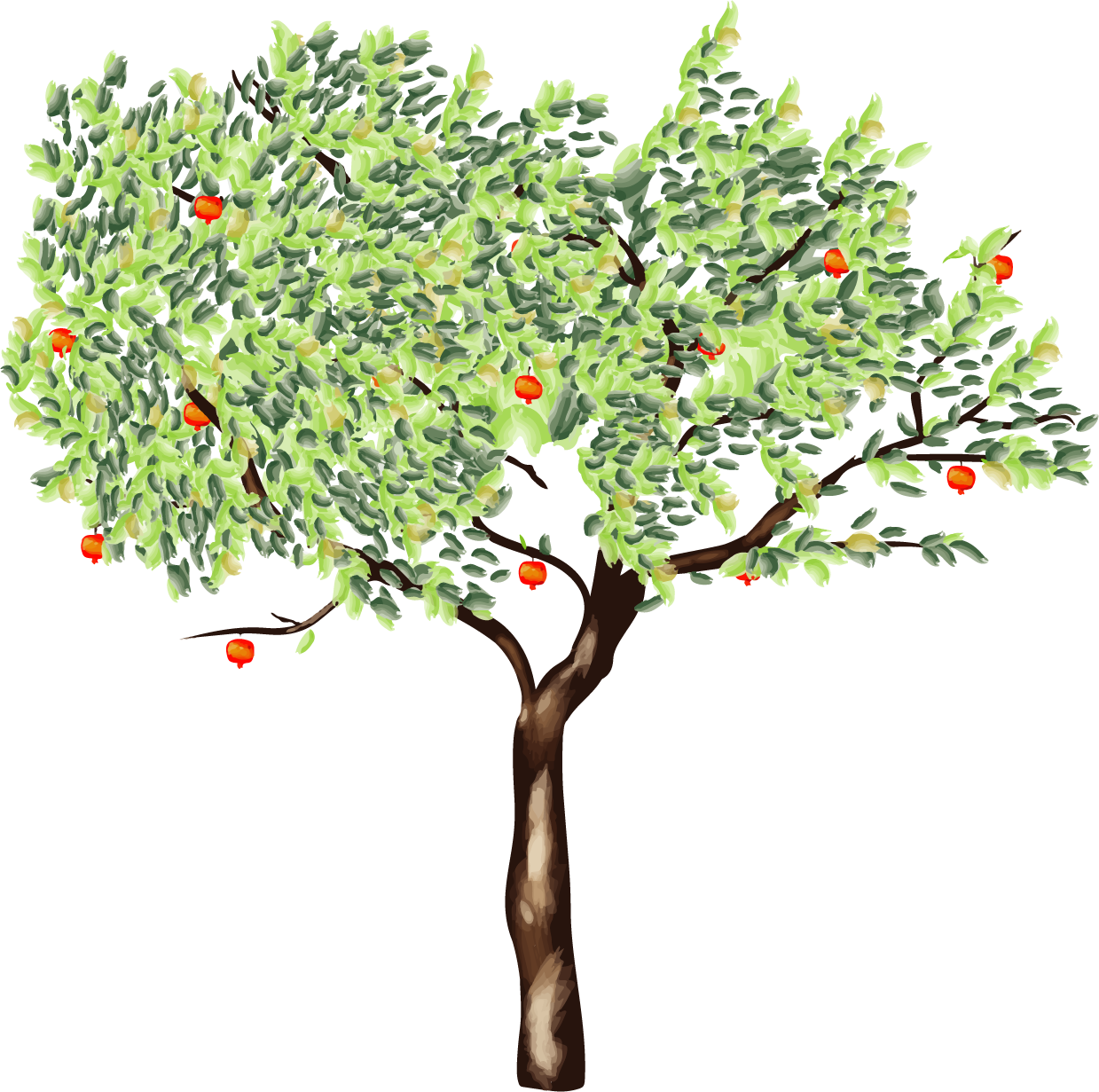 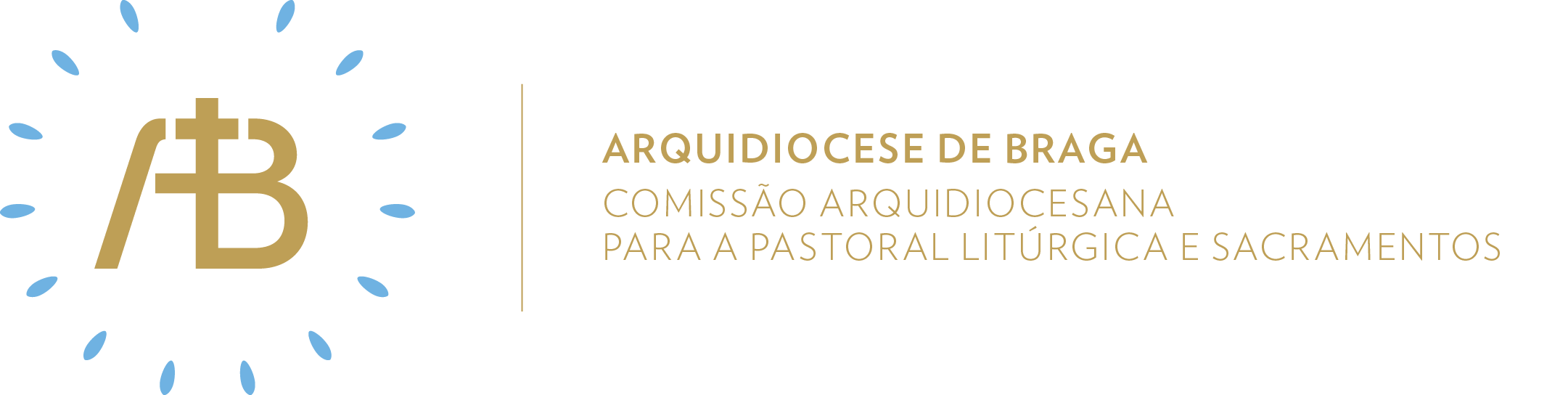 Ano C | Tempo Comum | Santíssima TrindadeSemente da nossa esperança“Quando vier o Espírito da verdade, Ele vos guiará para a verdade plena”.Itinerário simbólicoAtitude OrarConcretizaçãoNeste Domingo, deve manter-se a árvore com os frutos da caminhada Cres’Ser na Esperança, bem como o cartaz do Ano Pastoral, onde aparecerá a palavra ORAR. Além disso, numa tina com água, colocam-se três velas acesas. Este arranjo deve ser envolvido por verdes e flores brancas.Elementos celebrativos a destacarSer comunidade acolhedora1. Pós-comunhãoDepois de um momento de silêncio, dois jovens aproximam-se da estante e leem os textos que se sugerem de forma pausada.[Leitor 1] Da Nota Pastoral “Todos, Tudo e Sempre em Missão” da Conferência Episcopal Portuguesa: O objetivo é “despertar para uma maior consciência da missão e retomar com novo impulso a transformação missionária da vida e da pastoral”.Segue-se uma breve pausa para reassumir o excerto escutado. Depois, o outro leitor prossegue com a oração.[Leitor 2] Senhor Jesus, missionário, enviado do Pai, aos nossos corações, às nossas vidas, acreditamos que hoje viestes a nós; habitais-nos. Ficai connosco e fazei desta assembleia verdadeira comunidade missionária!No final, os dois jovens aproximam-se do cartaz do Ano Pastoral para colocar os dísticos com as letras da palavra ORAR, a partir da letra O da palavra PÁSCOA. Entretanto, pode entoar-se um cântico de teor missionário.comunidade missionária1. Homilia. A beleza e a grandeza de Deus manifestam-se de forma discreta, mas eficaz, em tudo o que faz parte da vida das pessoas: nas pessoas, nos acontecimentos, nas criaturas e nas iniciativas.. A Santíssima Trindade, mistério de comunhão por excelência, é a fonte e o modelo da comunhão da Igreja que somos. Por Ela, e à sua imagem, se constrói a comunhão, na unidade. É assim que nos tornamos comunidade acolhedora e missionária.. Deleitando-nos na sua presença, deixemo-nos guiar pelo Espírito para a verdade e cultivemos as virtudes da paciência, da firmeza e da esperança.2. Envio missionárioV/ Ide, o Pai vos ilumina com a sua sabedoria.R/ Ámen.V/ Ide, o Filho vos conceda a paciência, a firmeza e a esperança.R/ Ámen.V/ Ide, o Espírito Santo vos faça viver em comunhão de amor.R/ Ámen.Sugestão de cânticos[Entrada] Ao Senhor do universo – F. Silva (NRMS 8-II)[Apresentação dos dons] Pai, Filho, Espírito Santo – A. Cartageno (CEC II, 62)[Comunhão] Porque somos filhos de Deus – A. Cartageno (XXXIV ENPL, 74)[Final] Glória a Ti, Jesus Cristo – C. Silva (OC, 127)Eucologia[Orações presidenciais e Prefácio] Orações presidenciais e prefácio próprios da Solenidade da Santíssima Trindade (Missal Romano, 431-432)[Oração Eucarística] Oração Eucarística III (Missal Romano, 529ss)Oração UniversalV/ Irmãs e irmãos: oremos a Deus Pai, por intercessão de seu Filho, nosso Salvador, e na força do Espírito Santo que nos foi dado, dizendo (ou: cantando), cheios de confiança: R/ Senhor, Pai Santo, escutai-nos.  1. Pela Igreja, presente em todo o universo: cultive a unidade e assim seja transparência do mistério de Deus. Oremos ao Pai, pelo Filho, no Espírito Santo.  2. Pelos que são ofendidos e humilhados, pelos que sofrem a doença e a solidão: encontrem o conforto da nossa ajuda fraterna. Oremos ao Pai, pelo Filho, no Espírito Santo.  3. Por todos nós – cristãos, judeus e muçulmanos – que adoramos o Deus único: o Espírito nos leve à verdade plena. Oremos ao Pai, pelo Filho, no Espírito Santo.  4. Por aqueles a quem Deus dá a sabedoria  de ver no ser humano a imagem e semelhança divina: defendam e promovam sempre a sua dignidade. Oremos ao Pai, pelo Filho, no Espírito Santo.  5. Pelas famílias e pelos jovens da nossa comunidade (paroquial): sejam a Palavra e o Pão da vida a fazer crescer na unidade. Oremos ao Pai, pelo Filho, no Espírito Santo. 6. Por esta assembleia, aqui reunida em nome da Santíssima Trindade: leve desta celebração a vontade de viver em unidade e comunhão à imagem e semelhança da Santíssima Trindade. Oremos ao Pai, pelo Filho, no Espírito Santo. V/ Pai santíssimo, que criastes o universo  e por Jesus Cristo, vosso Filho e Deus convosco, nos enviastes o Espírito da verdade, ouvi as orações do vosso povo  e alegrai-nos com a vossa salvação. Por Cristo, nosso Senhor. Viver na EsperançaNesta semana, vamos rezar o Terço em família, dando particular importância à oração “Glória ao Pai e ao Filho e ao Espírito Santo”, rezando-a, de cada vez, em triplicado. Que esta presença da Santíssima Trindade na nossa oração familiar seja a oportunidade de vivermos em espírito de verdade.